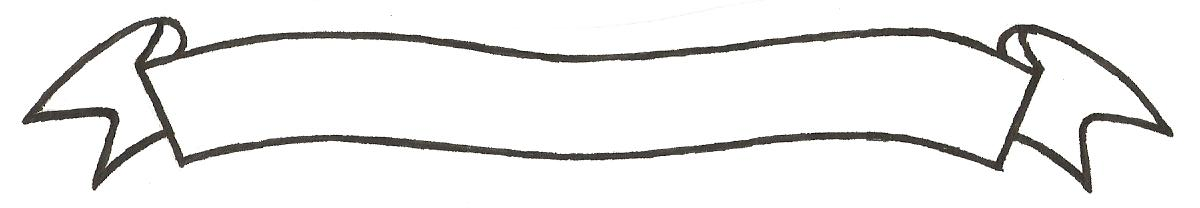 MERU UNIVERSITY OF SCIENCE AND TECHNOLOGYP.O. Box 972-60200 – Meru-Kenya.Tel: 020-2069349, 061-2309217. 064-30320 Cell phone: +254 712524293, +254 789151411Fax: 064-30321Website: www.must.ac.ke  Email: info@must.ac.keUniversity Examinations 2016/2017             THIRD YEAR FIRST SEMESTER EXAMINATION FOR THE DEGREE OF                                       COMMERCE & BUSINESS ADMINISTRATION                                              BFB 3302: BEHAVIOURAL SCIENCE   DATE: DECEMBER 2016						   	     TIME: 2 HOURSINSTRUCTIONS: Answer question one and any other two questions QUESTION ONE (30 MARKS)Giving examples discuss the goals of scientific research			 (10 marks)Explain how subliminal perception can influence peoples behaviour	(5 marks)Discuss how the self theory of personality can influence employees behaviour in an organization 									(5 marks)Discuss the relevance of operant conditioning theory to teoly’s managers (10 marks)QUESTION TWO (20 MARKS)As a human resource manager explain how your understanding of case study method would help you assist an employee that has attempted to commit suicide     (10 marks)Explain the relevant of engel kollat model of consumer behavior to today’s managers(10 marks)QUESTION THREE (20 MARKS)Discuss the psycho-analytical theory of personality by sigmond freud.	 (12 marks)As an employee in company XY elucidate how you would learn attitude from you model whom you admire								(8 marks)QUESTION FOUR (20 MARKS)Elucidate some of the causes of employee flustructure in any organization indicating how you would use diagnostic steps to manage frustration			12 marks)Mr kamau is a manager in a reputable manufacturing company that is based in Mombasa. Elucidate some of the factors that can influence his interpretation of perception as he undertakes his duties								(8 marks)QUESTION FIVE (20 MARKS)Discuss the four major job attitude in an organization			(12 marks)Elucidate the importance of co-ordination in an organization 		(8 marks)